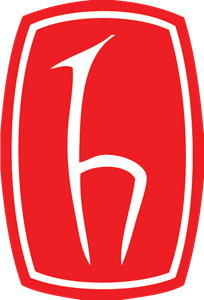 AKADEMİK ETKİNLİK PUANLARI FORMU(Profesör)ADI						:SOYADI					:FAKÜLTE/BÖLÜM/ANABİLİM DALI	:AKADEMİK UNVANI			:İMZA					:TARİH					:Yayınların her birini tablonun ilgili satırında künye bilgileriyle birlikte beyan ediniz.*Doçentlik öncesi akademik etkinlikler sadece liste olarak başvuru dosyasının sonuna eklenmelidir.**Tam metnin araştırma makalesi niteliğinde olduğu ve hakem değerlendirmesinden geçtiği belgelenirse, yayın “1a. Özgün Araştırma Makalesi” kategorisinde değerlendirilir.***Birden fazla editör+editör yardımcısı varsa puan toplam kişi sayısına bölünür.***Birden fazla editör+editör yardımcısı varsa puan toplam kişi sayısına bölünür.***Birden fazla editör+editör yardımcısı varsa puan toplam kişi sayısına bölünür.****Toplam puan, yazar/çevirmen/editör/bölüm yazarı/bölüm çevirmeni/çeviri editörü sayısına bölünür.  1. SCI, SCI-EXP, SSCI VEYA AHCI KAPSAMINDAKİ DERGİLERDE YAYINLANMIŞ YAYINLARBu kapsama giren yayınlar “Web of Science Core Collection” veri-tabanının ilk üç bileşeni içerisinde yer almaktadır. Yayının günümüz tarihi itibariyle SCI-Expanded, SSCI veya AHCI kapsamında olan bir dergide yer alıp almadığı http://mjl.clarivate.com/ linki kullanılarak, “Journal Lists for Searchable Databases” başlığı altında ilgili index seçilerek (SCI-Expanded, SSCI veya AHCI) title, title words, veya ISSN’e göre yapılan tarama ile belirlenmelidir.Tarama ilgili derginin, yayının basıldığı tarihte, seçilen endekste yer aldığını göstermez.Bir yayının geçmiş bir tarih itibariyle SCI-Expanded, SSCI veya AHCI  kapsamında olan bir dergide yer alıp almadığı isehttp://apps.webofknowledge.com/WOS_GeneralSearch_input.do?product=WOS&search_mode=GeneralSearch&SID=D2MluHPos9jdXJ1zVrp&preferencesSavedlinki kullanılarak ve “Search” alanı  “Web of Science Core Collection”   yapılarak,   “Basic Search” modunda yapılacak tarama ile anlaşılabilir. Bunun için,  “Author” ve  “Publication name”  girildikten sonra “TIMESPAN” bölümüne istenilen yıl yazılarak, “MORE SETTINGS” kısmından istenilen index türü veya türleri (SCI-Exp, SSCI, AHCI) işaretlenmelidir. Yapılan tarama ile yayının bulunması, makalenin basıldığı derginin o tarih itibarı ile seçilen endekste yer aldığını gösterir.Q kategorisi Bilimsel dergilerin değerlendirme kategorilerindeki “çeyrek” dilimini ifade eder (Q1 en yüksek kategori ve Q4 en düşük kategori). a- Yayın, yayınlandığı tarihte dergi hangi çeyrekte yer alıyorsa değerlendirme, o “Q” değerine göre yapılır. b- Yayının çıktığı yıla ait Q değeri yoksa derginin mevcut olan ilk “Q” değeri üzerinden değerlendirilir. c- Son yıl içindeki yayınlar derginin mevcut olan son “Q” değeri üzerinden değerlendirilir. d- Birden fazla kategoride yer alan dergi, yayın yılındaki yüksek “Q” değerinden değerlendirilir. e- SCI, SCI-Exp. ve SSCI kapsamındaki dergilerin, WoS tarafından kullanılan database “Journal Citation Report” 'a göre f- AHCI kapsamındaki dergilerin, “SCOPUS” tarafından kullanılan database, “Scimago”ya göre hangi çeyrekte oldukları belirlenir.SCI, SCI-Exp. ve SSCI kapsamındaki dergilerin hangi “Q” dilimine girdiğinin belirlenmesi için aşağıdaki yönlendirmenin takip edilmesi gereklidir:1. Internet tarayıcınızın adres çubuğuna https://jcr.clarivate.com/JCRLandingPageAction.action?wsid=E2vNoQ9bsamYF6gkl9E&Init=Yes&SrcApp=IC2LS&SID=H1-VP75vsKE6c7Uq9gfux2BWzxxt0zUSWIJb0J-18x2dncglSUNFkNcVa0lgrsEC0Qx3Dx3DhTQgx2BkagXEfo7FRdMRijQQx3Dx3D-WwpRYkX4Gz8e7T4uNl5SUQx3Dx3D-wBEj1mx2B0mykql8H4kstFLwx3Dx3D  linkini yazınız.2.Gelen sayfada "Enter a journal name" kısmına dergi adını yazıp “submit” butonuna basınız.3. Yeni açılan sayfanın ortalarına doğru “Journal Source Data” ifadesinin üstündeki “Rank”i seçiniz.AHCI kapsamındaki dergilerin hangi “Q” dilimine girdiğinin belirlenmesi için aşağıdaki yönlendirmenin takip edilmesi gereklidir: 1. https://www.scimagojr.com/ internet adresinden ulaşılan sayfada arama motoruna dergi adını yazıp aratınız.2.  Açılan sayfada dergi adına tıklayınız.3. Dergiye ait bilgilerin bulunduğu yeni açılan sayfada, imlecinizi “Quartiles” başlıklı şekil üzerinde makalenizin yayınlandığı tarihe karşılık gelen bölmeye götürünüz.ÖNEMLİ NOT: “Publication name“ WoS veri-tabanı içerisinde index’ten bulunarak ilgili alana kopyalanmalıdır.1. SCI, SCI-EXP, SSCI VEYA AHCI KAPSAMINDAKİ DERGİLERDE YAYINLANMIŞ 1. SCI, SCI-EXP, SSCI VEYA AHCI KAPSAMINDAKİ DERGİLERDE YAYINLANMIŞ Doçentlik Sonrası* a. Özgün Araştırma MakalesiKod Puana1 (40)a1-Q1-1a2 (30)a2-Q2-1a3 (20)a3-Q3-1a4 (10)a4-Q4-1Toplamb. Derleme b1(40)b1-Q1-1b2(30)b1-Q2-1b3(20)b1-Q3-1b4(10)b1-Q4-1Toplamc.“Short Communication = Brief Communication”c1(30)c1-Q1-1c2(22,5)c2-Q2-1c3(15)c3-Q3-1c4(7,5)c4-Q4-1Toplamd. Vaka Raporu, Teknik Not, Editöre Mektupd1(20)d1-Q1-1d2(15)d2-Q2-1d3(10)d3-Q3-1d4(5)d4-Q4-1Toplame. Kongre** (Tam Metin/ Bildiri Özeti)e1(20/10)e1-Q1-1e2(15/7,5)e2-Q2-1e3(10/5)e3-Q3-1e4(5/2,5)e4-Q4-1Toplamf. Kitap Değerlendirilmesif1(20)f1-Q1-1f2(15)f2-Q2-1f3(10)f3-Q3-1f4(5)f4-Q4-1Toplamg. Dergi Editörlüğü*** (baş editör / editör / editör yardımcısı)g1(20)g1-Q1-1g2(15)g2-Q2-1g3(10)g3-Q3-1g4(5)g4-Q4-1Toplam2. “WEB of SCIENCE ALL DATABASE” VE SCOPUS KAPSAMINDAKİ DİĞER YAYINLAR2. “WEB of SCIENCE ALL DATABASE” VE SCOPUS KAPSAMINDAKİ DİĞER YAYINLARDoçentlik Sonrası*KodPuana. Özgün araştırma makalesi (10)2a-1Toplamb. Derleme (10)2b-1Toplamc. “Short communication=brief communication” (7,5)2c-1Toplamd. Vaka raporu, teknik not, editöre mektup (5)2d-1Toplame. Kongre tam metin / bildiri özeti (5/2,5)2e-1Toplamf. Kitap değerlendirilmesi (5)2f-1Toplamg. Dergi Editörlüğü*** (5)2g-1Toplam3. ULAKBİM TR DİZİNİNDEKİ ULUSAL DERGİLERDE YAYINLANMIŞ YAYINLAR3. ULAKBİM TR DİZİNİNDEKİ ULUSAL DERGİLERDE YAYINLANMIŞ YAYINLARDoçentlik Sonrası*KodPuana. Özgün araştırma makalesi (7)3a-1Toplamb. Derleme (7)3b-1Toplamc. Short communication =brief communication (4)3c-1Toplamd. Vaka raporu, teknik not, editöre mektup (4)3d-1Toplame. Kongre tam metin / bildiri özeti (2/1)3e-1Toplamf. Kitap değerlendirilmesi (2)3f-1Toplamg. Dergi Editörlüğü*** (2)3g-1ToplamKİTAP / KİTAP BÖLÜMÜKitap, adayın başvurduğu temel bilim/sanat alanı ile ilgili olmalıdır.Ansiklopedi bölümleri/ maddesi kitap bölümü kapsamında değerlendirilir.Aynı kitapta sadece iki bölüm yazarlığından/çevirmenliğinden puan alınabilir.Kitap bölümü yazarı, editör ile aynı kişi ise editörlük puanına ek olarak sadece bir bölüm yazarlığından puan alınabilir.Kitabın basıldığı yıldaki “Sense Ranking of Academic Publishers“ sınıflaması kullanılır.WoS, SCOPUS veya SENSE kapsamında yer almayan uluslararası ve ulusal yayınevleri tarafından yayınlanmış kitaplar için komisyona başvurudan önce Üniversite Yayın Komisyonu onayı alınmış olmalıdır.KİTAP / KİTAP BÖLÜMÜKitap, adayın başvurduğu temel bilim/sanat alanı ile ilgili olmalıdır.Ansiklopedi bölümleri/ maddesi kitap bölümü kapsamında değerlendirilir.Aynı kitapta sadece iki bölüm yazarlığından/çevirmenliğinden puan alınabilir.Kitap bölümü yazarı, editör ile aynı kişi ise editörlük puanına ek olarak sadece bir bölüm yazarlığından puan alınabilir.Kitabın basıldığı yıldaki “Sense Ranking of Academic Publishers“ sınıflaması kullanılır.WoS, SCOPUS veya SENSE kapsamında yer almayan uluslararası ve ulusal yayınevleri tarafından yayınlanmış kitaplar için komisyona başvurudan önce Üniversite Yayın Komisyonu onayı alınmış olmalıdır.KİTAP / KİTAP BÖLÜMÜKitap, adayın başvurduğu temel bilim/sanat alanı ile ilgili olmalıdır.Ansiklopedi bölümleri/ maddesi kitap bölümü kapsamında değerlendirilir.Aynı kitapta sadece iki bölüm yazarlığından/çevirmenliğinden puan alınabilir.Kitap bölümü yazarı, editör ile aynı kişi ise editörlük puanına ek olarak sadece bir bölüm yazarlığından puan alınabilir.Kitabın basıldığı yıldaki “Sense Ranking of Academic Publishers“ sınıflaması kullanılır.WoS, SCOPUS veya SENSE kapsamında yer almayan uluslararası ve ulusal yayınevleri tarafından yayınlanmış kitaplar için komisyona başvurudan önce Üniversite Yayın Komisyonu onayı alınmış olmalıdır.4A. ULUSLARARASI YAYINEVLERİ TARAFINDAN YAYINLANMIŞWoS, Scopus, “Sense Ranking of Academic Publishers” sınıflamasına göre [A,B,C,D,E] puanlama yapılır.4A. ULUSLARARASI YAYINEVLERİ TARAFINDAN YAYINLANMIŞWoS, Scopus, “Sense Ranking of Academic Publishers” sınıflamasına göre [A,B,C,D,E] puanlama yapılır.Doçentlik Sonrası*KodPuan4A1. Kitap yazarlığı/kitap çevirmenliği****WoS veya SENSE A-B (80/40)4A1-A-1SCOPUS veya SENSE C (60/30)4A1-B-1SENSE (D-E) (40/20)4A1-C-1Toplam4A2. Kitap bölüm yazarlığı / Kitap bölümü çevirmenliği4A2. Kitap bölüm yazarlığı / Kitap bölümü çevirmenliğiWoS veya SENSE A-B (40/20)4A2-A-1SCOPUS veya SENSE C (25/15)4A2-B-1SENSE (D-E)  (15/10)4A2-C-1Toplam4A3. Kitap editörlüğü / Çeviri editörlüğü4A3. Kitap editörlüğü / Çeviri editörlüğüWoS veya SENSE A-B (30/15)4A3-A-1SCOPUS veya SENSE C (20/10)4A3-B-1SENSE (D-E)  (10/5)4A3-C-1Toplam4B. WoS, SCOPUS ve “SENSE RANKING of ACADEMIC PUBLISHERS” SINIFLAMASINDA YER ALMAYAN ULUSLARARASI/ULUSAL YAYINEVLERİ TARAFINDAN YAYINLANMIŞÜniversite Yayın Komisyonu tarafından onaylandığı belgelenmiş olmalıdır.4B. WoS, SCOPUS ve “SENSE RANKING of ACADEMIC PUBLISHERS” SINIFLAMASINDA YER ALMAYAN ULUSLARARASI/ULUSAL YAYINEVLERİ TARAFINDAN YAYINLANMIŞÜniversite Yayın Komisyonu tarafından onaylandığı belgelenmiş olmalıdır.Doçentlik Sonrası*KodPuan4B1. Kitap yazarlığı / Kitap çevirmenliğiKitap yazarlığı Uluslararası / ulusal (30/20)4B1-1Kitap çevirmenliği Uluslararası (15)4B2. Kitap bölüm yazarlığı / Kitap bölüm çevirmenliği4B2-1Kitap bölüm yazarlığı Uluslararası / ulusal (10/7,5)Kitap bölüm çevirmenliği Uluslararası (5)4B3. Editörlük / Çeviri editörlüğüEditörlük Uluslararası / ulusal (10/7,5)4B3-1Çeviri editörlüğü (5)5-ATIF 1. Adayın kendi yayınlarına yaptığı atıflar değerlendirmeye alınmaz. 2. Atıf puanı, yayın için hesaplanan toplam puan yazar sayısına bölünerek hesaplanır. 3. Adayın puanladığı atıfları belgelemesi gerekir. 4. Dr. Öğretim Üyeliği için, adayın tüm yayınlarına yapılan atıflar; Doçentlik için, adayın tüm yayınlarına, Doktora ve Uzmanlık (tıp/diş) derecesini aldıktan sonra yapılan atıflar; Profesörlük için, adayın tüm yayınlarına, Doçent unvanını aldığı tarihten sonra yapılan atıflar değerlendirilir.5-ATIF 1. Adayın kendi yayınlarına yaptığı atıflar değerlendirmeye alınmaz. 2. Atıf puanı, yayın için hesaplanan toplam puan yazar sayısına bölünerek hesaplanır. 3. Adayın puanladığı atıfları belgelemesi gerekir. 4. Dr. Öğretim Üyeliği için, adayın tüm yayınlarına yapılan atıflar; Doçentlik için, adayın tüm yayınlarına, Doktora ve Uzmanlık (tıp/diş) derecesini aldıktan sonra yapılan atıflar; Profesörlük için, adayın tüm yayınlarına, Doçent unvanını aldığı tarihten sonra yapılan atıflar değerlendirilir.5-ATIF 1. Adayın kendi yayınlarına yaptığı atıflar değerlendirmeye alınmaz. 2. Atıf puanı, yayın için hesaplanan toplam puan yazar sayısına bölünerek hesaplanır. 3. Adayın puanladığı atıfları belgelemesi gerekir. 4. Dr. Öğretim Üyeliği için, adayın tüm yayınlarına yapılan atıflar; Doçentlik için, adayın tüm yayınlarına, Doktora ve Uzmanlık (tıp/diş) derecesini aldıktan sonra yapılan atıflar; Profesörlük için, adayın tüm yayınlarına, Doçent unvanını aldığı tarihten sonra yapılan atıflar değerlendirilir.Doçentlik Sonrası*KodPuan5A1. SCI, SCI-Exp., SSCI ve AHCI’da YER ALAN ULUSLARARASI DERGİLERDE YAPILAN ATIFLAR (2)                  5A1-15A2. WOS ALL DATABASES’DA ve SCOPUS’TA YER ALAN ULUSLARARASI DERGİLERDE YAPILAN ATIFLAR (1)                    5A2-15A3. ULAKBİM-TR DİZİNİNDEKİ DERGİLERDE YAPILAN ATIFLAR (1)                   5A3-15B. “WOS-BOOK CITATION INDEX” KAPSAMINDA YER ALAN KİTAPLARDA YAPILAN ATIFLAR (2)                    5B-15C. İNCELEMELİ PATENT ATIFLARI (1)5C-1Toplam6. TEZ-PROJE6. TEZ-PROJE6A. YÖNETİLMİŞ VE BİTİRİLMİŞ TEZ (Birden fazla danışman olması durumunda puanlar paylaşılır)6A. YÖNETİLMİŞ VE BİTİRİLMİŞ TEZ (Birden fazla danışman olması durumunda puanlar paylaşılır)Doçentlik sonrası*KodPuana. Doktora/tıp ve Diş hekimliğinde uzmanlık/sanatta yeterlilik (20)6a-1b. Yüksek Lisans (tezli) (10)6b-1ToplamToplam6B. TAMAMLANMIŞ PROJELER (Projelerin sonuç raporu kabul yazısı gerekir)6B. TAMAMLANMIŞ PROJELER (Projelerin sonuç raporu kabul yazısı gerekir)Doçentlik Sonrası*Puan1. AB Çerçeve Programı/NIH/NSF/ERC bilimsel araştırma projesinde koordinatör olmak (50)1. AB Çerçeve Programı/NIH/NSF/ERC bilimsel araştırma projesinde koordinatör olmak (50)2. AB Çerçeve Programı/NIH/NSF/ERC bilimsel araştırma projesinde yürütücü olmak (30)2. AB Çerçeve Programı/NIH/NSF/ERC bilimsel araştırma projesinde yürütücü olmak (30)3. AB Çerçeve Programı/NIH/NSF/ERC bilimsel araştırma projesinde araştırmacı olmak (10)3. AB Çerçeve Programı/NIH/NSF/ERC bilimsel araştırma projesinde araştırmacı olmak (10)4. AB Çerçeve Programı kariyer projesinde araştırmacı olmak (30)4. AB Çerçeve Programı kariyer projesinde araştırmacı olmak (30)5. AB Çerçeve Programı/NIH/NSF/ERC bilimsel araştırma projeleri dışındaki uluslararası destekli bilimsel araştırma projelerinde (derleme ve rapor hazırlama çalışmaları hariç) koordinatör olmak (25)5. AB Çerçeve Programı/NIH/NSF/ERC bilimsel araştırma projeleri dışındaki uluslararası destekli bilimsel araştırma projelerinde (derleme ve rapor hazırlama çalışmaları hariç) koordinatör olmak (25)6. AB Çerçeve Programı/NIH/NSF/ERC bilimsel araştırma projeleri dışındaki uluslararası destekli bilimsel araştırma projelerinde (derleme ve rapor hazırlama çalışmaları hariç) yürütücü olmak (15)6. AB Çerçeve Programı/NIH/NSF/ERC bilimsel araştırma projeleri dışındaki uluslararası destekli bilimsel araştırma projelerinde (derleme ve rapor hazırlama çalışmaları hariç) yürütücü olmak (15)7. AB Çerçeve Programı/NIH/NSF/ERC bilimsel araştırma projeleri dışındaki uluslararası destekli bilimsel araştırma projelerinde (derleme ve rapor hazırlama çalışmaları hariç) araştırmacı olmak (15)7. AB Çerçeve Programı/NIH/NSF/ERC bilimsel araştırma projeleri dışındaki uluslararası destekli bilimsel araştırma projelerinde (derleme ve rapor hazırlama çalışmaları hariç) araştırmacı olmak (15)8. Üniversiteler dışındaki kamu kurumlarıyla yapılan bilimsel araştırma projelerinde koordinatör olmak (20)8. Üniversiteler dışındaki kamu kurumlarıyla yapılan bilimsel araştırma projelerinde koordinatör olmak (20)9. Üniversiteler dışındaki kamu kurumlarıyla yapılan bilimsel araştırma projelerinde yürütücü olmak (10)9. Üniversiteler dışındaki kamu kurumlarıyla yapılan bilimsel araştırma projelerinde yürütücü olmak (10)10. Üniversiteler dışındaki kamu/özel kurumlarla yapılan bilimsel araştırma projelerinde araştırmacı olmak (5)10. Üniversiteler dışındaki kamu/özel kurumlarla yapılan bilimsel araştırma projelerinde araştırmacı olmak (5)ToplamToplam7.İLETİŞİM FAKÜLTESİ-YARATICILIK ETKİNLİKLERİ İÇİNDoçentlik sonrası*Puan7.1. Özgün yapıt, proje ve tasarımlarla kişisel etkinlikte eseriyle katılma (fotoğraf, grafik vb. sergisi) (Uluslararası katılım/Ulusal katılım) 15/77.2. Seçimli veya davetli sergi, proje, uygulama, tasarım, gösteri vb. sanatsal organizasyonlara eser ile katılma (Uluslararası katılım/Ulusal katılım) 10/57.3. Halkla ilişkiler, toplumsal sorumluluk veya reklam kampanyası yürütücülüğü yapmak (Uluslararası katılım/Ulusal katılım) 10/57.4. Uzun metrajlı sinema filmi yönetmenliği yapmak 207.5. Uzun metrajlı sinema filmi yapımcılığı yapmak 207.6. Uzun metrajlı sinema filminde görev almak (yapım ve yönetim yardımcılığı, görüntü yönetmenliği, kameramanlık, kurgu yönetmenliği, senaryometin yazarlığı veya görsel efektler) 107.7. Televizyon programı yapımcılığı yapmak 207.8. Televizyon programı yönetmenliği yapmak 207.9. Televizyon programında görev almak (yapım ve yönetim yardımcılığı, kameramanlık, kurgulama, senaryo-metin yazarlığı, görsel efektler vb.)107.10. Belgesel film yönetmenliği yapmak 207.11. Belgesel film yapımcılığı yapmak 207.12 Belgesel filminde görev almak(yapım-yönetim yardımcılığı, görüntü yönetmenliği, kameramanlık, kurgu, senaryo-metin yazarlığı, görsel efektler vb.) 107.13. Radyo programı yapımcılığı yapmak 107.14 Radyo programı danışmanlığı yapmak 57.15 Yaratıcı endüstrilerle (Dijital hikaye anlatımı, animasyon, 3D,VR vb.) ilgili atölyede yürütücülük yapmış olmak (Uluslararası) 107.16 Yaratıcı endüstrilerle (Dijital hikaye anlatımı, animasyon, 3D,VR vb.) ilgili atölyede yürütücü yardımcılığı yapmış olmak (Uluslararası) 57.17 Yaratıcı endüstrilerle (Dijital hikaye anlatımı, animasyon, 3D,VR vb.) ilgili atölyede yürütücülük yapmış olmak (Ulusal) 77.18 Yaratıcı endüstrilerle (Dijital hikaye anlatımı, animasyon, 3D,VR vb.) ilgili atölyede yürütücü yardımcılığı yapmış olmak (Ulusal) 3Toplam8- EDEBİYAT FAKÜLTESİ SANAT TARİHİ, ARKEOLOJİ VE ANTROPOLOJİ BÖLÜMLERİ İÇİN ETKİNLİKLERDoçentlik sonrası*Puan8. Kazı ve yüzey araştırma çalışmaları8.1. Kültür Varlıkları ve Müzeler Genel Müdürlüğü’nden kazı ruhsatı almak ve projeyi yürütmüş olmak 10/yıl8.2.Müze Müdürlüğü Başkanlığından yürütülen kazılarda bilimsel sorumluluk alma ve projeyi yönetmiş olmak 10 /yıl8.3. Kültür Varlıkları ve Müzeler Genel Müdürlüğü’nden yüzey araştırması ruhsatı almak ve projeyi yürütmüş olmak 5/yıl8.4. Kazı projesinde başkan yardımcılığı yapmak 5/yıl8.5. Kazı projesinde görev almak 3/yıl8.6. Yüzey araştırması projesinde görev almak3/yıl9- MİMARLIK FAKÜLTESİ BÖLÜMLERİ İÇİN ETKİNLİKLERDoçentlik sonrası*Puan9.1. Proje / Tasarım / Uygulama                                                                                                                                                           uluslararası / ulusal 10/79.2. Sanatsal / Bilimsel Ödül                                                                                                                                                                  uluslararası / ulusal20/109.3. Proje Yarışmalarında Ödül / Derece                                                                                                                                             uluslararası / ulusal20/1010- PATENTDoçentlik sonrası*Puan10. Patent                                                                                                                                                                                                 uluslararası / ulusal20/10ZORUNLU PUAN SAĞLIK BİLİMLERİ (1a+1b+1c+1d, 2a+2b)MÜHENDİSLİK (1a+1b+1c+1d+1e)FEN BİLİMLERİKİMYA VE BİYOLOJİ (1a+1b+1c+1d+1e)FEN BİLİMLERİİSTATİSTİK-AKTÜERYA-MATEMATİK (1a+1b+1c+1d+1e+2a)SOSYAL BİLİMLER (1a+1b+1c+1d+1e+1f, 2a+2b+2c+2d+2e+2f, 3a+3b, 4A)MİMARLIK (1a+1b+1c+1d+1e+1f, 2a+2b+2c+2d+2e+2f, 3a+3b, 4A.1.a-b, 4A.2.a)HUKUK (1a+1b+1c+1d+1e+1f, 2a+2b+2c+2d+2e+2f, 3a+3b, 4A.1.a-b, 4A.2.a)TOPLAM PUAN (1-10)